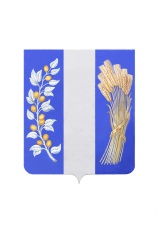 СОВЕТ ДЕПУТАТОВ БИЧУРСКОГО МУНИЦИПАЛЬНОГО РАЙОНА РЕСПУБЛИКИ БУРЯТИЯБУРЯАД УЛАСАЙ БЭШҮҮРЭЙ АЙМАГАЙ ҺУНГАМАЛНУУДАЙ ЗҮБЛЭЛ_____________________________________________________________________________РАСПОРЯЖЕНИЕО проведении внеочередной 9-й сессии Совета депутатов Бичурского муниципального района Республики Бурятия седьмого созыва         В соответствии с Федеральным Законом от 06.10.2003 № 131-ФЗ «Об общих принципах организации местного самоуправления в Российской Федерации», Уставом Бичурского муниципального района Республики Бурятия, руководствуясь статьей 33 Регламента Совета депутатов Бичурского муниципального района Республики Бурятия, утвержденного решением Совета депутатов Бичурского муниципального района РБ от 09 февраля 2024 года № 42:Созвать внеочередную девятую сессию Совета депутатов Бичурского муниципального района РБ седьмого созыва 28 марта 2024 года. Определить, что внеочередная девятая сессия Совета депутатов Бичурского муниципального района РБ седьмого созыва будет проходить с 10 часов 00 минут. Внести на рассмотрение внеочередной девятой сессии Совета депутатов Бичурского муниципального района РБ седьмого созыва следующие вопросы:О повестке девятой внеочередной сессии Совета депутатов Бичурского МР РБ седьмого созываОб утверждении отчётных материалов Совета депутатов Бичурского муниципального района Республики Бурятия за 2023 годОб утверждении Положения о Контрольно-счетной палате Бичурского муниципального района Республики БурятияОб утверждении Положения о дорожном фонде Бичурского муниципального района Республики БурятияО даче согласия на передачу муниципального имущества Бичурского муниципального района Республики Бурятия в дар Общественно полезному Благотворительному фонду «Бичура»О даче согласия на принятие имущества в собственность Бичурского муниципального района Республики Бурятия, передаваемого из государственной собственности Республики Бурятия       4. Настоящее распоряжение разместить на официальном сайте Бичурского муниципального района Республики Бурятия в сети Интернет.          Председатель Совета депутатов           Бичурского МР РБ                                                                                            Н.Т. Чекинот «25» марта 2024 года                    № 5